MENO KODAS 2022. STEBĖSENOS4-OJI ALYTAUS JAUNŲJŲ KŪRĖJŲ BIENALĖ 


DALYVAVIMO SĄLYGOS1. 4-oji Alytaus jaunųjų kūrėjų bienalė ,,Meno kodas 2022. Stebėsenos“ vyks Alytaus kultūros centro parodinėse erdvėse nuo 2022 12 01 iki 2022 12 31.
2. Bienalės atidarymas 2022 12 01, 17:00–18:00.
3. Bienalėje kviečiami dalyvauti (teikti savo kūrybos darbus) Lietuvos profesionalūs jaunieji vizualaus meno kūrėjai, bei Lietuvos aukštojo mokslo įstaigų menų disciplinų / programų vyresnių kursų studentai (nuo 18 iki 35 m. amžiaus).
4. Kandidatai atrankai kviečiami teikti 2018–2022 metais sukurtus 1-5 vizualaus meno (pagrindinės / klasikinės vizualaus meno sritys ir šiuolaikinio meno projektai) kūrinius atiepiančius parodos idėją (PARODOS KONCEPCIJA forma).
4.1. Teikiamų kūrinių dydis (formatas) neribojamas, išskyrus plokštuminius kūrinius, kurių vienas matmuo virš 200 cm, o tūrinių - 2 atskiri matmenys virš 200 cm, bendra nedaloma objekto masė virš 50 kg svorio.
4.2. Minėtų dydžių kūrinių specifiniai techniniai montavimo, eksponavimo ir kt. klausimai aptariami atskirai (Tel. Nr. 8 607 11735).
4.2. Pageidavimus ir kt. informaciją, dėl specifinių eksponavimo ypatumų pateikti DALYVIO ANKETA formos dalyje Kita, papildoma informacija.
5. Iki 2022 11 24, 24:00 el. p. alytus.bienale@gmail.com atsiųsti:
Užpildytas bienalės DALYVIO ANKETA ir KŪRINIO METRIKA formas;
atrankai teikiamų kūrinių nuotraukas (2-5 Mb, 300 dpi rezoliucija);
numatomam skaitmeniniui katalogui, vinjetei, skirtą savo portretinę nuotrauką (2-5 Mb, 300 dpi rezoliucija). 
5.1. Siunčiamų kūrinių nuotraukų failą pavadinti pilna kūrinio metrika (PVZ: Vardas Pavardė. Pavadinimas. 2022. Drobė, aliejus. 100 x 200 cm).                                                                                                                5.2. Didelės apimties failų siuntimą vykdyti per www.wetransfer.com  portalą. Tekstams naudoti programą „Microsoft Word“.
5.3. Siunčiamos portretinės nuotraukos failą pavadinti savo vardu ir pavarde (Vardas Pavardė).
6. 2022 11 22 atrinktų kūrinių autoriai apie atrankos rezultatus bus informuoti. p. asmeniškai.
7. 2022 11 25-28 nuo 10:00 iki 18:00 val. atrinktus kūrinius pristatyti adresu Pramonės g. 1B, Alytus.
8. Apie siuntos pristatymą, nurodant siuntėją, datą, laiką ir vežėją ir kūrinio duomenis (metrika) informuoti organizatorių prieš 1 d. el. p. alytus.bienale@gmail.com  
9. Parodai teikiami kūriniai turi būti pilnai paruošti eksponavimui:
kūrinio „nevaizdinėje“ pusėje / srityje turi būti pridėta etiketė ar lengvai įskaitomas užrašas (KŪRINIO METRIKA).
10. Sudėtinių (segmentinių) kūrinių montavimą / surinkimą atlieka patys autoriai.
11. Mechaniškai pažeidžiami kūriniai turi būti gerai supakuoti daugkartinėje (grąžintinoje) pakuotėje / taroje ant kurios turi būti etiketė ar lengvai įskaitomas užrašas (KŪRINIO METRIKA).
12. Kūrinius atsiimti adresu Pramonės g. 1B, Alytus 2023 01 03 nuo 10:00 iki 18:00 val.
13. Informacija kūrinių pristatymo-grąžinimo ir kt. klausimais teikiama Tel.Nr. 8 607 11735.
14. Projekto organizatorius pasilieka teisę bienalės dalyvių pateiktų kūrinių nuotraukas ir kūrinių nuotraukas užfiksuotas parodos ekspozicijose bei kt. su šiuo projektu susijusią foto-video (multimedijinę) medžiagą neatlygintinai ir be apribojimų bet kokia forma ir priemonėmis neterminuotai naudoti šio bei kitų Alytaus dailės galerijos kultūros ir meno projektų rinkodaros, reklamos, edukacijos ir kt. tapačios kultūrinės veiklos tikslais Lietuvoje ir bet kurioje kt. šalyje.
15. Kandidato / dalyvio namų adresas, telefono numeris, elektroninio pašto adresas reikalingi tinkamam projekto administravimo užtikrinimui yra laikomi konfidencialia informacija, saugoma VšĮ Alytaus dailės galerijos duomenų bazėje yra neviešinama ir neperduodama tretiesiems asmenims.
16. Kūrinių draudimu rūpinasi asmeniškai patys kūrinių autoriai.                                                                       17. Bienalės kandidatas / dalyvis, pateikdamas bienalės organizatoriui užpildytą DALYVIO ANKETA formą,  automatiškai patvirtina, kad jo šiai parodai teikiami kūriniai yra jo autoriniai kūrybos darbai, nepažeidžia Lietuvos respublikos autorių ir gretutinių teisių įstatymo, bei nepažeidžia asmens teisės į atvaizdą.
18. Bienalės kandidatas / dalyvis, pateikdamas bienalės organizatoriui užpildytą DALYVIO ANKETĄ formą, automatiškai patvirtina, kad sutinka su šiomis aukščiau išdėstytomis DALYVAVIMO SĄLYGOMIS.
19. Bienalės organizatorius pasilieka teisę tam tikrais atvejais keisti ar kt. koreguoti dalyvavimo nuostatas / sąlygas.


Bienalės organizatorius, rengėjas:
Alytaus dailės galerija
Projekto vadovas:
Evaldas Grinius
Bienalės kuratoriai: 
Evaldas Grinius; Aušra Jasiukevičiūtė, Petras Lincevičius.
Bienalės partneriai:
Alytaus kultūros centras; Lietuvos dailininkų sąjunga; Vilniaus dailės akademija; Vytauto didžiojo universitetas; Kauno kolegija; Alytaus kolegija (rengiama).
Dalinis rėmėjas:
Alytaus miesto savivaldybė
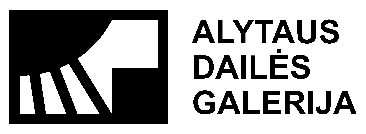 